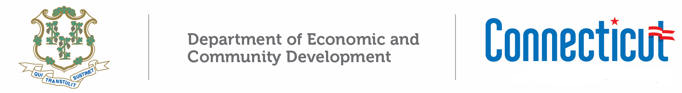 AgendaTechnology Talent AdvisoryCommittee Meeting (via TEAMS Meeting Conference Call)Wednesday, September 16, 20203:00 - 4:00 p.m.Call in information: 1-860-840-2075  Conference ID: 619 321 708#Welcome and IntroductionsGovernor’s Workforce Council & The Workforce Development UnitUpdate on Remote Learning & Workforce Training InitiativesUpdate on Tech Talent Fund ProgramsFinancial Portfolio ReviewWrap Up